Job Title:	Selby Wellbeing LeadPost:	IHL043	Service:	Wellbeing Responsible To:	Head of Wellbeing (reports to Health Lead) Responsible For:	Produce Leads & Co-ordinators	Delivery workforce	Casual Instructors	Volunteers		ApprenticesGrade:	SCP 47 - 59Hours of Work:	37 hours per week.  The hours are in accordance with the needs and demands of the Service according to the season.  Evening and weekend work are part of the requirements of the post.Work Location:	Selby Leisure CentreJob Purpose	To be responsible for the management and delivery of a specific range of programmes in a product area.  To coordinate operational delivery, meeting compliance, standards and quality, reporting on performance, budget management, HR management of the team, dealing with issues, product development, to lead and have the ability to develop bids for product remit.  To lead and manage client, customer and partner relationships.
Key Accountabilities: Responsible for the management and delivery of a specific range of programmes in a product area.Coordination of operational delivery.Responsibility for meeting compliance, standards and quality on a day to day basis and regular reporting on performance.Operational budget management.HR management of the team including training and skills development and appraisal.Dealing with customer issues.Contribution to product development, attendance and involvement with project teams relating to specific skills.
Marketing and promotion of the range of programmes.Lead and develop funding bids for the product remit.Lead and manage client / customer / partner liaison and relationships.Lead on product development.Provide professional and subject specific technical / operational expertise and guidance.Lead on the annual planning cycle for the product remit.Lead on integrating the product remit across the organisation.Lead and contribute to project teams as required and appropriate.Act as a leader across the product group and the organisation.Be an active member of Managers’ Forums.Contribute to organisational contract bid processes as appropriate.Lead on developing KPIs and impact measures for the remit within the corporate Framework.Performance MeasuresPerson Specification: Selby Wellbeing LeadAF – Application Form/I – Interview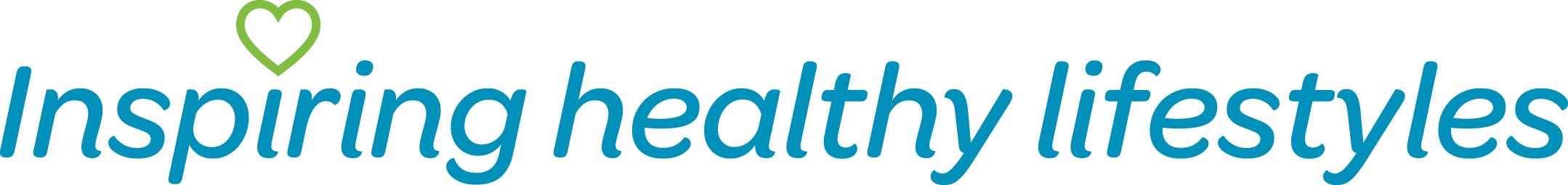 Role ProfileLeadershipLeading by example, inspiring and motivating people to work willingly towards department and organisational goals.
Maintains visibility as a leader.Is able to act to have an impact on others (individuals or organisations).Influences others by power and fluency of arguments, not through simple assertion.Promotes a high performance culture.Actively coaches and develops future leaders.Sets a positive example through own behaviour and actions, is trusted by the team and wider stakeholders.Strategic FocusOutward looking, understanding the bigger picture and knowing what drives the organisation.Understands key trends in the environment (political, economic, social, technological, legal, environmental) likely to have a significant impact on Trust.Able to balance an ability to identify strategic options for the Trust with consideration of the feasibility of their implementation.Uses wider knowledge to inform strategic thinking.Political and organisational awarenessUnderstanding the wide range of political and stakeholder views.  Interacting effectively with a diverse range of people, groups and agencies including Trustees and elected members.
The ability to form effective relationships within the Trust and with key individuals in the external environment.CommunicationGetting the right message across in the right way and at the right time whilst drawing the best out of others by using effective two-way communication.Counters opposing arguments effectively and constructively and involves others in co-operative decision making.Expresses oral and written viewpoint coherently, succinctly and in a well-structured form.Seeks and appreciate others’ views.Builds and develops mutually beneficial relationships.Creates and implements appropriate communication strategies.Maintains and refreshes effective relationships over time.CommunicationGetting the right message across in the right way and at the right time whilst drawing the best out of others by using effective two-way communication.Counters opposing arguments effectively and constructively and involves others in co-operative decision making.Expresses oral and written viewpoint coherently, succinctly and in a well-structured form.Seeks and appreciate others’ views.Builds and develops mutually beneficial relationships.Creates and implements appropriate communication strategies.Maintains and refreshes effective relationships over time.Quality Improvement
Showing sensitivity to stakeholder’s needs and interests and managing these effectively.  Taking and implementing difficult and/or unpopular decisions if necessary and setting demanding but achievable objectives for self and others.Improving Performance
Prioritising objectives and planning work to make best use of time and resources.  Recognising own strengths and limitations, playing on strengths and using alternative strategies to minimise impact of limitations.  Reflecting regularly on own experiences and using them to inform future action.Develop with the staff team the skills and competence to embrace continual improvement.Ensure working relationships with internal and external parties are harmonious and there are positive interventions.All performance indicators and associated measures will be delivered to the minimum standard set by the Board and be set with sufficient stretch to ensure business improvement and growth.Developing PeopleIdentifying developmental needs and using a range of learning and development opportunities to meet those needs.Is able to diagnose the motivation and skill levels of individuals or teams in order to choose an appropriate leadership style.Commits to accomplishing challenging but well defined objectives/goals.Acts to improve performance.Identifies opportunities for learning and development.Challenges and resolves objections and negative behaviours.Self-Management and developmentDemonstrating an awareness of own skills, knowledge and abilities and the impact of behaviour on others.Takes personal responsibility and accountability for actions in decisions.Demonstrates resilience.Demonstrates energy.Confident and positive about their ability to succeed.Takes initiative to overcome organisational obstacles.Maintains perspective and judgement under pressure.Does not let setbacks take on a disproportionate significance.Constantly develops expertise in a role.Organisational DevelopmentMoving the organisation on by taking planned steps to create an environment that will enable everyone to understand and deliver the Trust’s objectives.
Demonstrates appreciation of the effects of change and how to handle these.Equality and diversityRecognising the value and promoting equality and diversity across the workforce and the community.
Understands the issues and language of equality and diversity and champions effectively.Challenges inappropriate behaviour proactively and assertively.Demonstrates a commitment to diversity and inclusiveness to both staff and customers.Demonstrates a good understanding of the impact of cultural norms on behaviour.Health and SafetyManaging the health and safety of those within the team and also those affected by the work of the team.Managing achievementHaving clear goals in mind when planning a framework of activities and tasks, which need to be undertaken to achieve key objectives.Sets clear and realistic goals/priorities for others (i.e. ensures objectives are specific, measurable and achievable).Sets clear timeframes for team.Sets clear milestones for team.Monitors progress consistently and takes corrective action.Identified risks/dependencies.Has clear contingencies in place.Considers suitability, feasibility and acceptability of plan.Breaks down tasks.Allocates roles, responsibilities and duties clearly for team (reduces role ambiguities).Sets clear standards.Adapts plans when required in the face of changed priorities/ circumstances.Resource managementManaging the section and services within budget, exploring opportunities to secure external funding and resources.Education & Qualifications:Essential/DesirableApp Form/Inter/TestRelevant Degree or equivalent/further professional qualification in a sport, health or physical activity related subject OR considerable work experience in the sport, health or physical activity field.EAFILM Leadership Qualification.Diploma in Management studies.Physical activity, Health or Sports coaching awards, or equivalent. DDEAFAFAFA current First Aid Qualification.DAFCurrent Driving Licence and access to a car.EAFExperience Relevant to the Job:Experience of working in a physical activity, health or sports development related role.EAF/I/TExperience of co-ordinating physical activity or sports development programmes and events.EAF/I/TExperience of developing and managing key partnerships.EAF/I/TExperience of writing reports.EAF/I/TExperience of effective networking and working with a range of organisations, (public, private and voluntary sectors) and partners.Experience in working with Commissioners including the presenting of contract information to funders.EEAFAF/I/TExperience of managing staff and leading a team.EAF/I/TExperience of budget management and financial information systems.Utilisation of information technology and a range of software packages.Experience of working with health and community professionals and groups.EEEAF/I/TI/TAF/IAbilities and Skills:The ability to research and develop new physical activity, health and sport initiatives and achieve set objectives.The ability to manage a range of physical activity, health and sport projects.The ability to provide guidance on policies and procedures in relation to physical activity, health and sport.The ability to manage, motivate, delegate to and develop staff. EEEEEEEEEEEEEEEEEEEEEEEDEEEEEAF/I/TAF/IAF/IAF/IAF/I/TAF/I/TAF/I/TAF/I/TAF/I/TAF/I/TAF/I/TAF/I/TAF/I/TAF/I/TAF/I/TAF/I/TAF/I/TAF/I/TAF/I/TAF/I/TAF/I/TAF/I/TAF/I/TAF/I/TAF/I/TAF/I/TAF/I/TAF/I/TAF/I/T